Τρίτη 6 Ιουνίου 2023Εβδομαδιαία ανασκόπηση - Weekly reviewΗ Ε.Σ.Α.μεΑ. ενημερώνει06.06.2023 - Δελτία τύπουΟ Ι. Βαρδακαστάνης: Η οικονομική, κοινωνική και εδαφική συνοχή πρέπει να συνεχίσει να βρίσκεται στην πρώτη γραμμή της ΕΕΣτην υψηλού επιπέδου συνεδρίαση της ΕΟΚΕ με τίτλο «Η συμβολή της οργανωμένης κοινωνίας των πολιτών στην Ευρωπαϊκή Στρατηγική για την αυτονομία συμμετείχε ο πρόεδρος της ΕΣΑμεΑ Ιωάννης Βαρδακαστάνης, με την ιδιότητά ως πρόεδρος της ECO (Τμήμα Οικονομικής και Νομισματικής Ένωσης, οικονομικής και κοινωνικής συνοχής της ΕΟΚΕ), στην Μαδρίτη, στις 5 και 6 Ιουνίου. Ο κ. Βαρδακαστάνης πήρε μέρος στο δεύτερο πάνελ με τίτλο «Προς μια ισόρροπη οικονομική και κοινωνική πρόοδο: το ευρωπαϊκό κοινωνικό μοντέλο και ο αντίκτυπος του κοινωνικού διαλόγου σε εθνικό και κοινοτικό επίπεδο».31.05.2023 - Δελτία τύπουΣυνεδρίαση του Τμήματος ECO της ΕΟΚΕ για την επανεξέταση του πολυετούς δημοσιονομικού πλαισίου της ΕΕ, πρόεδρος ο Ι. ΒαρδακαστάνηςΣτη συνεδρίαση του Τμήματος «Οικονομική και Νομισματική Ένωση, οικονομική και κοινωνική συνοχή» (ECO) της ΕΟΚΕ προέδρευσε για πρώτη φορά ο πρόεδρος της ΕΣΑμεΑ Ιωάννης Βαρδακαστάνης, ο οποίος εκλέχτηκε σε αυτή τη θέση στα τέλη Απριλίου, την Τρίτη 30 Μαΐου.01.06.2023 - ΝέαΈναρξη προ - εγγραφών στο Δημόσιο ΙΕΚ Ειδικής Αγωγής Πυλαίας Χορτιάτη (στη Θεσσαλονίκη) Παρακαλούνται οι ενδιαφερόμενοι να συμπληρώσουν την παρακάτω φόρμα. Στην φόρμα περιλαμβάνονται οι ειδικότητες που είναι δυνατόν να λειτουργήσουν κατά το επόμενο εκπαιδευτικό έτος 2023-24.31.05.2023 - ΝέαΑιτήσεις στο ΕΚΕΚ ΑμεΑ ΘεσσαλονίκηςΜέχρι και την Παρασκευή 23 Ιουνίου 2023 μπορούν οι ενδιαφερόμενοι να καταθέσουν αίτηση για την εισαγωγή τους στο Εκπαιδευτικό Κέντρο Επαγγελματικής Κατάρτισης Εφήβων και Νέων με Ειδικές Ανάγκες Θεσσαλονίκης (ΕΚΕΚ ΑμεΑ Θεσσαλονίκης), για το σχολικό έτος 2023-2024.Ακολουθείστε την Ε.Σ.Α.μεΑ. στα social mediahttps://www.facebook.com/ESAmeAgr/ https://twitter.com/ESAMEAgr Youtube ESAmeAGrΙστοσελίδα www.esamea.gr  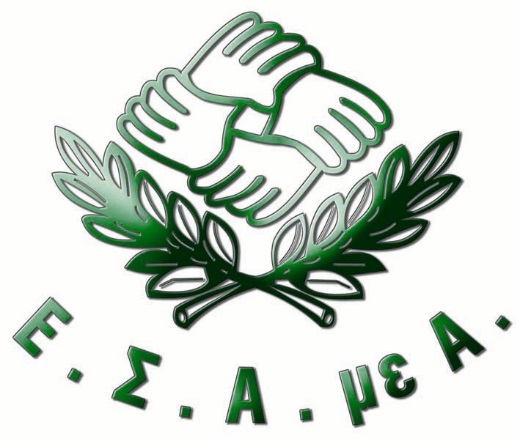 